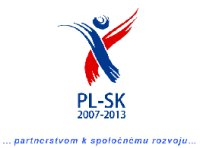 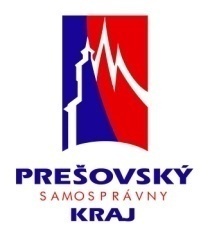 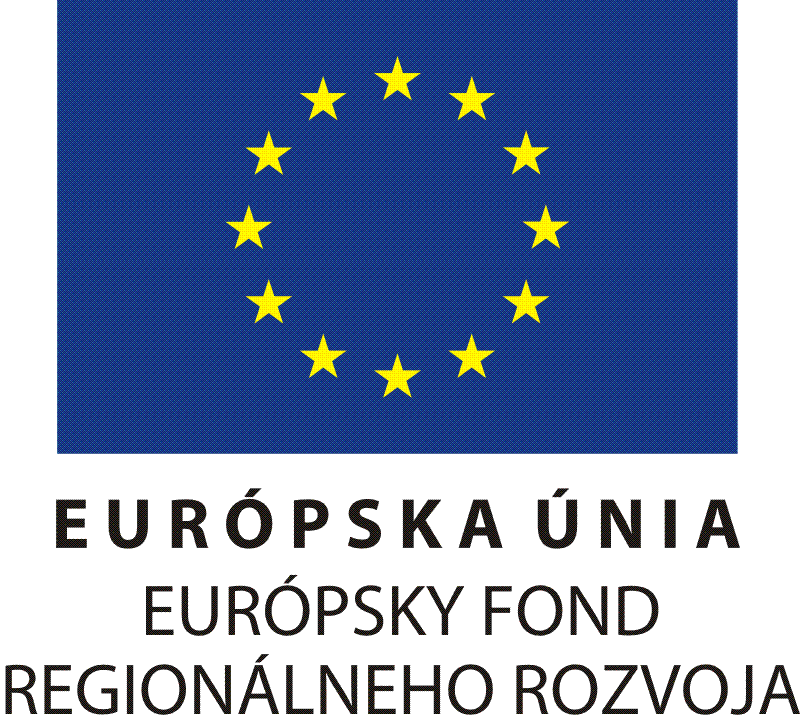 KESS, Duchovičovo námestie č.1, 080 01 Prešov				  Prešov 15.08. 2010 Vážený Pán ………………………Srdečne Vás pozývam na workshopy organizované v rámci projektu „Cezhraničná turistika – zorganizujme to spolu” realizovaného v rámci Programu cezhraničnej spolupráce Poľsko – Slovenská republika 2007 – 2013.  Cieľom projektu je využívanie, propagácia a marketing turistického potenciálu v oblasti Karpát.  Projekt je realizovaný v spolupráci s poľskými partnermi – PROT Rzeszow.Workshopy sa budú konať v dňoch 01.09.2010 až 31.10.2010Workshopy sú súčasťou plánovaného zapojenia Vás a Vašej inštitúcie do realizácie koncepcie rozvoja Karpatského Euroregiónu pod názvom „Karpatský horizont 2014“. Základné predpoklady, podmienky a harmonogram realizácie koncepcie budú predstavené počas stretnutí.V rámci workhsopov, Vám navrhujeme témy zoradené v troch balíkoch:Balík 1: Využívanie turistického potenciálu v Karpatskom Euroregióne poľsko – slovenského                 pohraničia, Balík 2: Marketing  a propagácia  turistického potenciálu v Karpatskom Euroregióne poľsko –               slovenského  pohraničia, Balík 3: Metodológia tvorby turitickej značky poľsko – slovenského pohraničia.Workshopy budú vedené expertmi z Poľska a Slovenska.  Prosím o zasielanie prihlášok na priloženom formulári do dňa 27. augusta, tel. 0944017903,e-mail: zprokopovicova@gmail.com Prílohy:Formulár prihláškyProjekt je spolufinancovaný Európskou úniou z prostriedkov Európského fondu regionálneho rozvoja v rámci Programu cezhraničnej  spolupráce Poľsko – Slovenská republika 2007–2013”.